Приложение № 1Лот № 1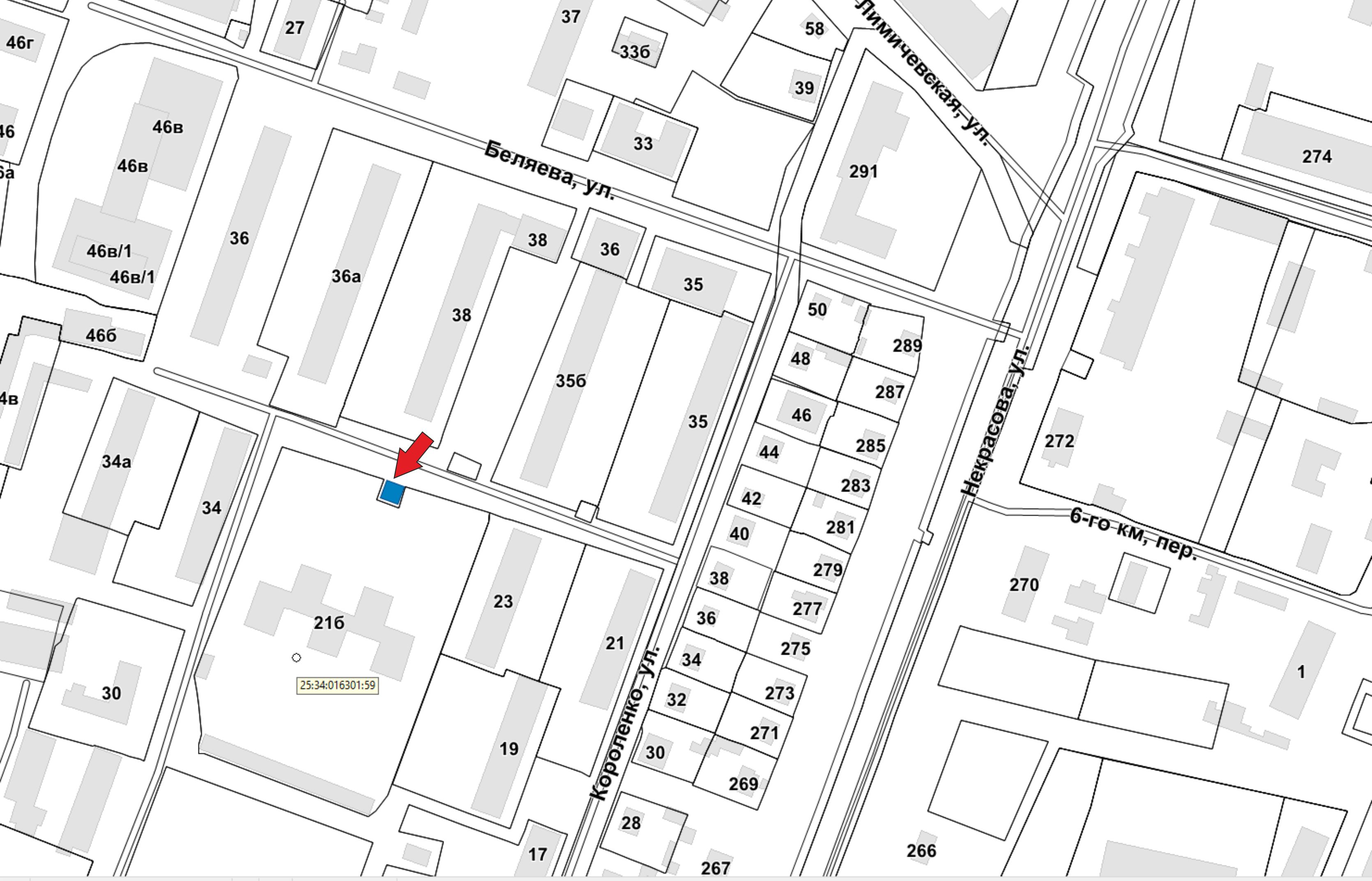 Приложение № 2Лот № 2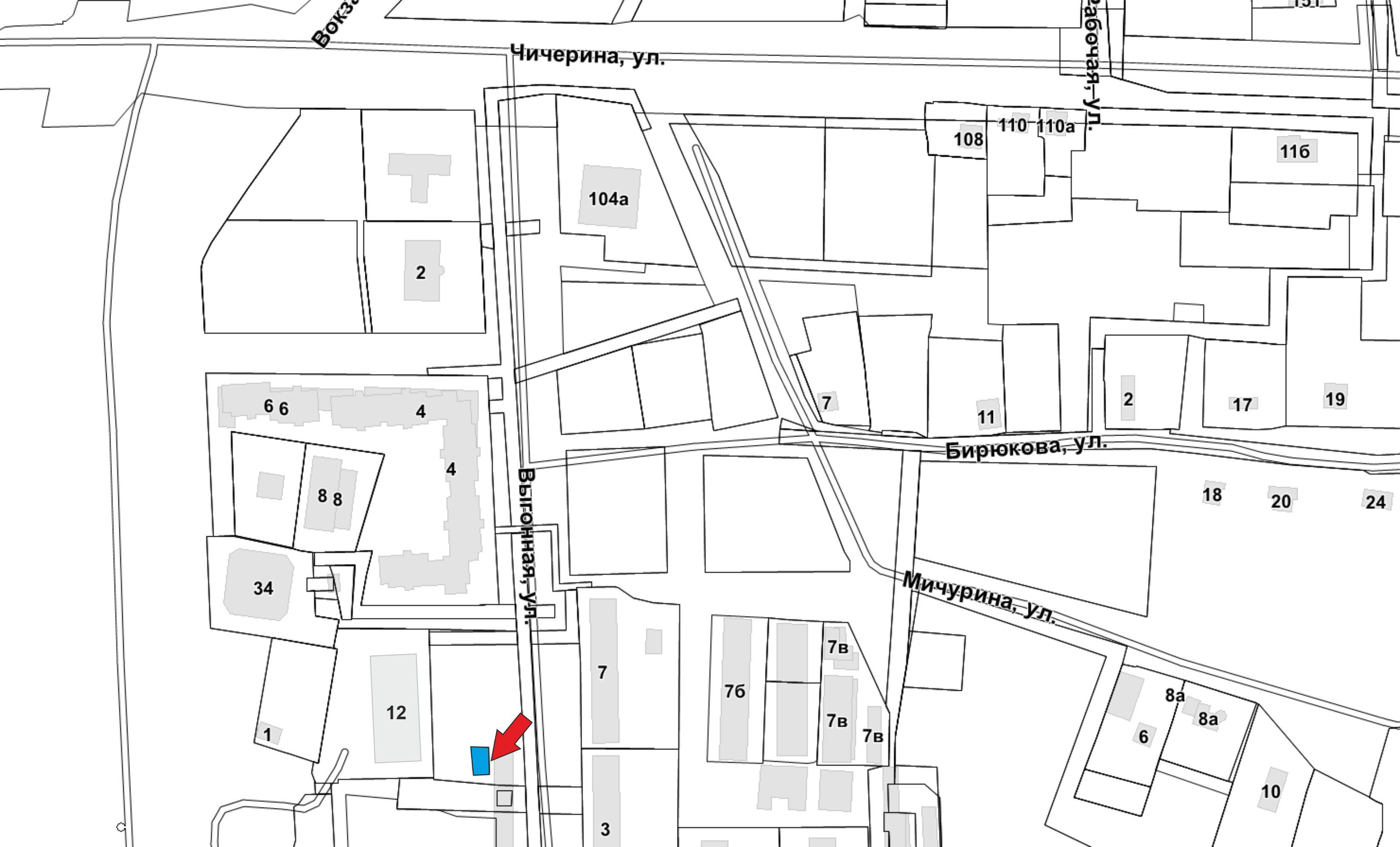 